a energia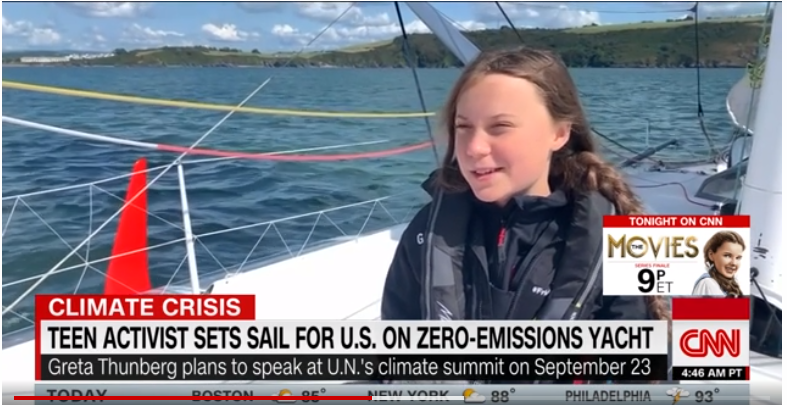 Ativista Greta Thunberg começa viagem de barco para participar de evento da ONUDesde 2015, ela se recusa a andar de avião por causa da alta emissão de carbono, que colabora para as mudanças climáticasA jovem ativista Greta Thunberg embarcou no veleiro sustentável Malizia II no dia 14/08, rumo a Nova York, partindo de Londres, para participar de uma conferência sobre o clima na sede da Organização das Nações Unidas (ONU). A viagem deve durar suas semanas.Com 16 anos, a sueca vem sacudindo a luta ambiental com protestos e críticas aos políticos. Desde 2015, ela se recusa a andar de avião por causa de sua alta emissão de carbono.O veleiro tem painéis solares para gerar a energia necessária ao seu funcionamento. Não há banheiro nem muitas lâmpadas na cabine, e o acesso à internet durante a viagem será restrito. Há também um telefone por satélite à bordo - ela diz planejar enviar mensagens de texto e fotos a amigos, que ficarão encarregados de compartilhá-los em suas redes sociais. 	Esta é a posição em que se encontra Greta hoje, dia 21/8, às 19h. Acompanhe a sua viagem em tempo real em  https://www.windy.com/track-team-malizia-and-greta-on-their-journey-across-the-atlantic?42.521,-39.814,5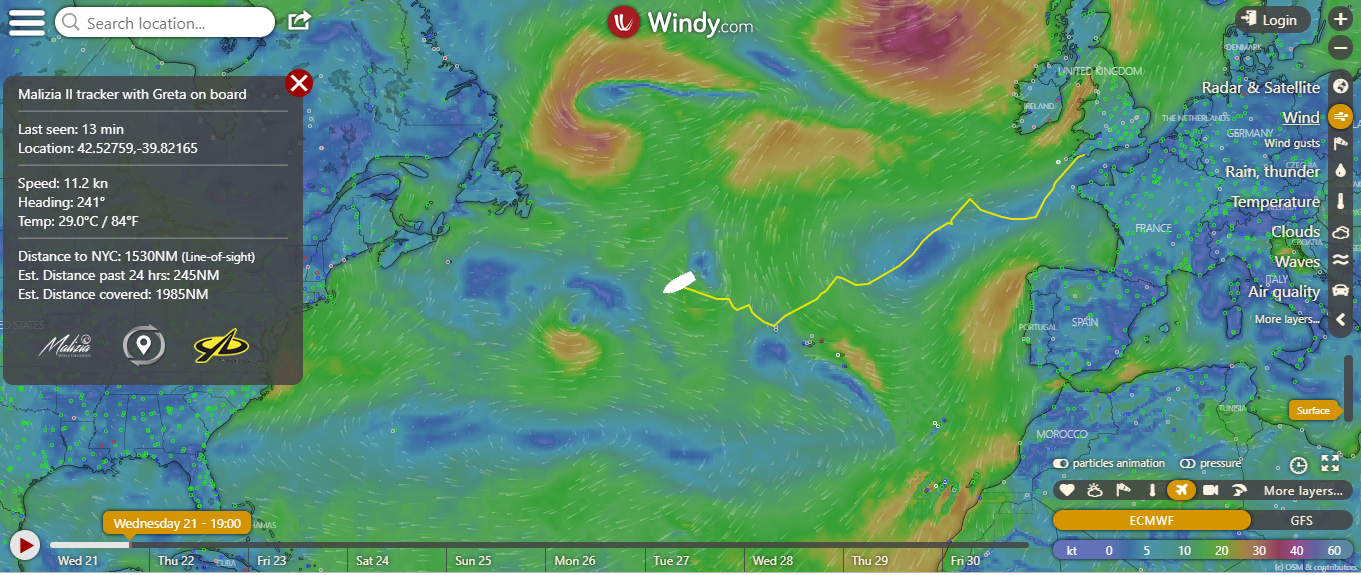 Pesquise e desenhe o barco na posição em que está no momento em que você realiza a sua Cult. 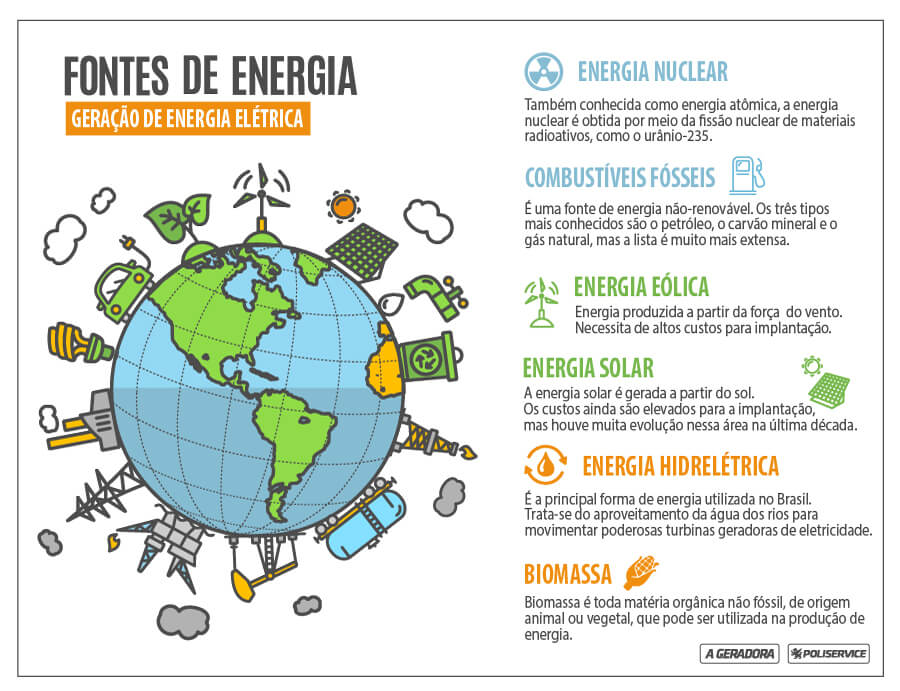 Questão 1Nós conhecemos várias formas de energia. OBSERVE as imagens que exemplificam algumas formas de energia que conhecemos.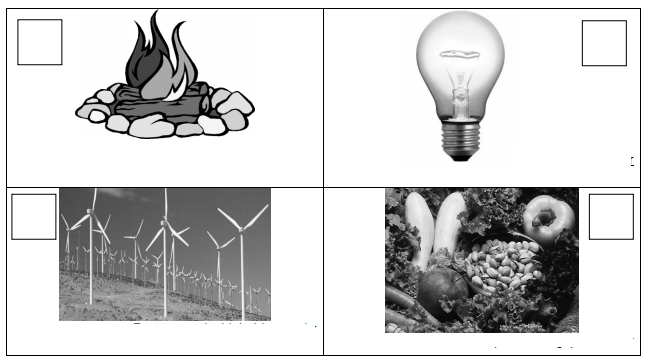 NUMERE as imagens de acordo com as descrições. ( 1 ) Energia Química – Energia que as pessoas ingerem para seu desenvolvimento. ( 2 ) Energia Elétrica - energia usada para fazer funcionar eletrodomésticos. ( 3 ) Energia Térmica - energia capaz de aquecer corpos e objetos. ( 4 ) Energia de Movimento - energia que existe nos corpos em movimento.Questão 2Observe a frase: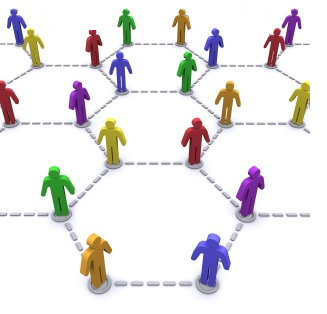 Circule a quantidade de pessoas que não têm acesso à eletricidade. Questão 3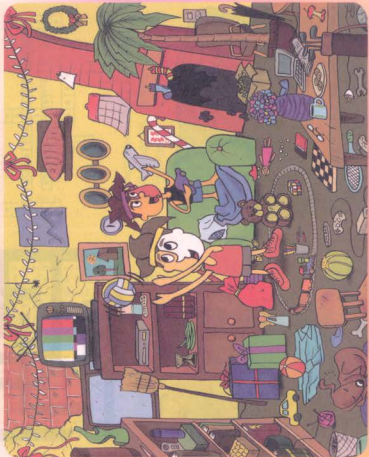 Observe a figura a seguir: a) Liste os objetos que dependem de energia elétrica para serem utilizados. b) Faça uma lista de aparelhos que você utiliza diariamente e que consomem energia. Questão 4Ler e/ou interpretar informações e dados apresentados em gráficos e construir gráficos (particularmente gráficos de colunas). O gráfico abaixo mostra o consumo de energia elétrica de uma casa durante os últimos seis meses.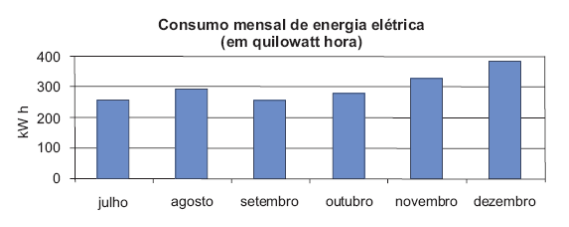 De acordo com o gráfico, os meses em que o consumo foi maior que 300 quilowatts hora foram: (A) novembro e dezembro.	 (B) julho e agosto. (C) agosto e novembro. 		(D) agosto e dezembro.Qual foi o consumo total dos seis meses, aproximadamente? Mostre os cálculos. Questão 5Dona Josefa quer preparar o lanche de sua neta, para repor suas energias. No mercadinho Vitória há itens para o lanche com diferentes preços. Observe-os e resolva os problemas a seguir. Apresente sentença matemática, cálculos e resposta. 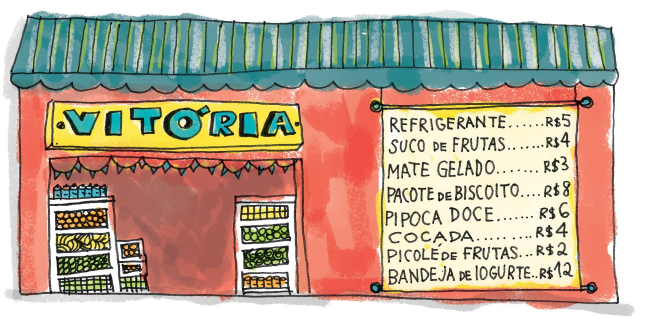 A) Dona Josefa quer fazer um lanche para sua neta gastando 20 reais. Como ela pode montar o lanche?B) Carlos e Ana fizeram as compras para o lanche. Carlos comprou um pacote de biscoito, um mate gelado e um picolé. Ana comprou duas cocadas, uma pipoca doce e um suco de frutas. Quem gastou mais? Quanto a mais?Desafio!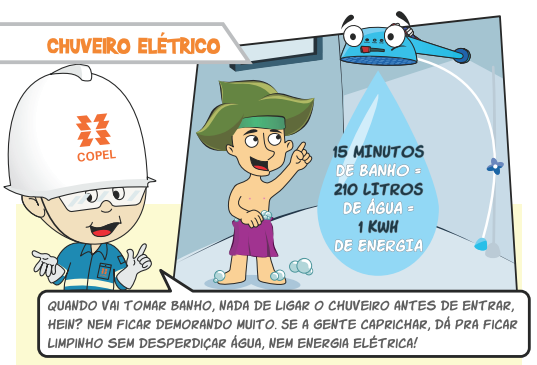 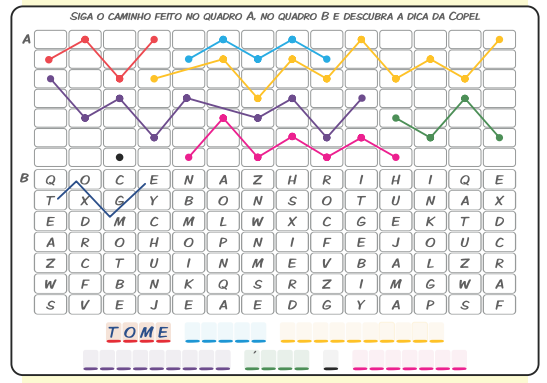 